전반적 결과6학년 수학에서 학생들은 7가지 필수 요소와 관련된 기술 35개의 성취도를 보여줄 수 있습니다. [학생 이름]은(는) 2023년 봄 학기에 해당 기술 35개 중 ___개를 마스터했습니다. 전반적으로 [학생 이름]의 수학 지식은 4가지 성과 카테고리 중 ___인 _______________에 속합니다. [학생 이름]이(가) 마스터했거나 마스터하지 않은 특정 기술은 [학생 이름]의 학습 분석표에서 찾을 수 있습니다.발전 시작	목표 접근 중목표 달성	심화영역막대 그래프는 영역별로 마스터한 기술의 %를 요약하여 보여줍니다. 기준별로 다양한 수준의 콘텐츠를 이용할 수 있으므로, 전체 학생이 모든 기술에 대한 시험을 치르는 것은 아닙니다.M.C1.2: 숫자와 집합 비교, 구성, 분해하기__%_/10개 기술 마스터M.C2.2: 면적, 둘레 및 부피와 관련된 문제 해결하기__%_/10개 기술 마스터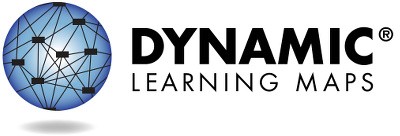 페이지 1/2리소스 등 자세한 내용을 확인하려면 https://dynamiclearningmaps.org/states를 방문해 주십시오.c The University of Kansas. All rights reserved. 교육용으로만 사용하십시오. 승인 없이 상업적 목적 또는 다른 목적으로 사용해서는 안 됩니다. "Dynamic Learning Maps"는 University of Kansas의 상표입니다.성과 분석표(계속)M.C3.2: 자료의 표시를 표현하고 해석하기__%_/5개 기술 마스터M.C4.1: 연산과 모델을 사용하여 문제 해결하기__%_/10개 기술 마스터+이 영역에서 평가된 요소가 없습니다.영역을 구성하는 각 필수 요소에서 [학생 이름]의 성과에 대한 자세한 정보는 학습 분석표에 있습니다.리소스 등 자세한 내용을 확인하려면 https://dynamiclearningmaps.org/states를 방문해 주십시오.	페이지 2/26학년 수학 필수 요소에서 [학생 이름]의 성과는 아래에 요약되어 있습니다. 해당 정보는 [학생 이름]이(가) 2023년 봄에 치른 모든 DLM 시험을 기반으로 합니다. [학생 이름]은(는) 6학년 수학에서 요구되는 7가지 필수 요소 및 4가지 영역에 중 __개의 요소, __개의 영역에 대한 평가를 받았습니다.평가 중 학생이 한 수준의 숙달 목표를 달성한 것을 입증하면, 해당 필수 요소의 이전 수준을 모두 숙달한 것으로 간주됩니다. 귀하의 자녀가 평가를 통해 어떤 기술을 입증하였으며, 해당 기술이 학년 수준의 목표와 어떤 관련이 있는지 아래 표에 설명되어 있습니다.올해 마스터한 수준본 필수 요소의 숙달 목표를 달성한 증거 없음필수 요소는 평가되지 않음페이지 1/2이 통지표는 교육 계획 과정에서 하나의 증빙 자료로 사용하기 위한 것입니다. 연말 봄 평가의 항목 응답만을 기반으로 한 결과입니다. 학생의 지식과 기술은 환경에 따라 다르게 나타날 수 있으므로, 통지표에 표시된 예상 숙달 목표 달성 결과는 학생의 지식과 능력을 완전히 표현하지 못할 수 있습니다.리소스 등 자세한 내용을 확인하려면 https://dynamiclearningmaps.org/states를 방문해 주십시오. c The University of Kansas. All rights reserved. 교육용으로만 사용하십시오. 승인 없이 상업적 목적 또는 다른 목적으로 사용해서는 안 됩니다. "Dynamic Learning Maps"는 University of Kansas의 상표입니다.올해 마스터한 수준본 필수 요소의 숙달 목표를 달성한 증거 없음필수 요소는 평가되지 않음페이지 2/2리소스 등 자세한 내용을 확인하려면 https://dynamiclearningmaps.org/states를 방문해 주십시오.예상 숙달 수준예상 숙달 수준예상 숙달 수준예상 숙달 수준예상 숙달 수준예상 숙달 수준예상 숙달 수준영역필수 요소1234(목표)5M.C1.2M.EE.6.NS.1단위, 정수성, 주어진 단위의 부분/전체 이해하기동일한 부분의 모델 구성 및 집합을 동일한 부분으로 분할하기분수, 분자, 분모 이해하고 단위 분수 설명하기단위 분수 사이의 관계 설명하기분자와 분모 설명하기, 분수를 더하고, 비교하고, 분해하기M.C1.2M.EE.6.NS.5-8분리성 및 집합 이해하기같거나 다르거나, 더 많거나 더 적은 객체를 포함하는 집합 식별하기수직선에서 원점과 거리는 같지만 부호가 다른 숫자 설명하기실생활 사례에서 양수 및 음수 사용하기실생활 사례에서 부등식과 정수 설명하기M.C2.2M.EE.6.G.1분리성 및 일부 이해하기단위제곱과 면적 설명하기단위 정사각형 및 타일을 세어 면적 계산하기직사각형 면적과 관련된 단어 문제 풀기타일 놓기 및 공식을 모두 사용하여 직사각형의 면적 구하기예상 숙달 수준예상 숙달 수준예상 숙달 수준예상 숙달 수준예상 숙달 수준예상 숙달 수준예상 숙달 수준영역필수 요소1234(목표)5M.C2.2M.EE.6.G.2분리성 및 개폐 개념 이해하기단위 정육면체를 배치하여 부피 설명하기단위 정육면체를 채우고 세워 직사각기둥의 부피 계산하기직사각기둥의 부피와 관련된 단어 문제 풀기공식을 사용하여 직사각기둥의 부피 계산하기M.C3.2M.EE.6.SP.5물체의 순서 정렬하기, 물체 분류하기도형별 자료 분포 이해하기, 선 그래프 구조 이해하기극단값, 자료의 최고점 및 대칭 분포 파악하기자료의 전체적 형태 이해하기자료 분포를 사용하여 입력의 측정값을 구하기M.C4.1M.EE.6.EE.1-2집합을 결합하기, 집합을 비교하기덧셈과 뺄셈의 개념 증명하기식으로 덧셈/뺄셈 표현하기동등한 숫자식 이해하기등가 방정식 이해하기M.C4.1M.EE.6.EE.3집합을 결합하기, 집합을 비교하기식으로 덧셈/뺄셈 표현하기덧셈의 속성 이해하기, 방정식의 값 구하기등가 방정식 이해하기연산 속성을 사용하여 등가 방정식 만들기